Bukti Editorial Team dan ToC “ Literature Review: Mengkonsumsi Junk Food Dan Kejadian Obesitas Pada Remaja SMA”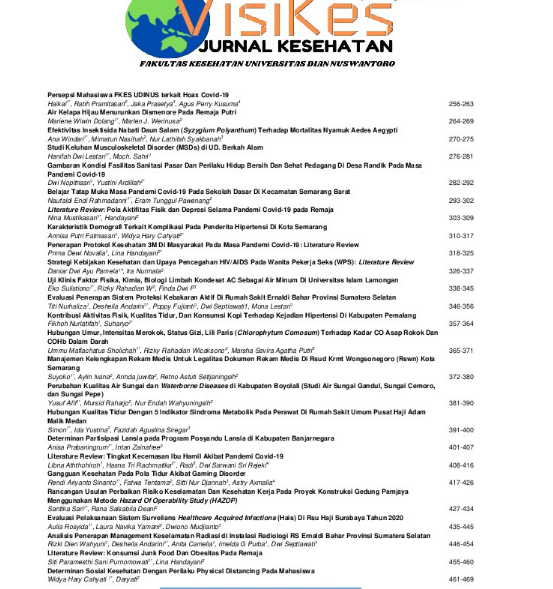 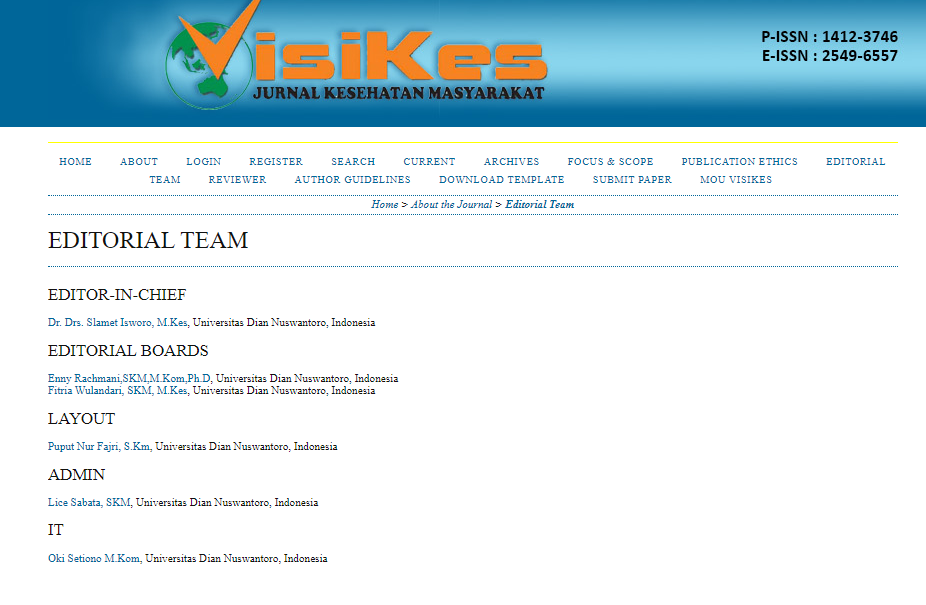 